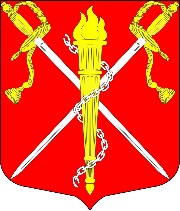 МУНИЦИПАЛЬНЫЙ СОВЕТВНУТРИГОРОДСКОГО  МУНИЦИПАЛЬНОГО  ОБРАЗОВАНИЯСАНКТ-ПЕТЕРБУРГАМУНИЦИПАЛЬНЫЙ ОКРУГОСТРОВ ДЕКАБРИСТОВV СОЗЫВ (2014 – . г.)199397,  САНКТ-ПЕТЕРБУРГ, ул. КОРАБЛЕСТРОИТЕЛЕЙ, д. 35, корп. 5ТЕЛЕФОН/ФАКС: 351-19-13, 351–19–14, 351-19–15 e-mail: vestnik_mo11@mail.ruРЕШЕНИЕ от «29» мая 2017                                                               № 13|2017О премировании главы местной администрации  В соответствии с Уставом внутригородского муниципального образования Санкт-Петербурга муниципальный округ Остров Декабристов  муниципальный  совет внутригородского муниципального образования  Санкт-Петербурга муниципальный округ Остров ДекабристовРЕШИЛ:За безупречную работу по итогам II квартала 2017 года назначить премию главе местной администрации МО Остров Декабристов Алёшину Сергею Ивановичу в размере 35 000 (Тридцать пять тысяч) рублей.Бухгалтерии выплатить премию из экономии фонда заработной оплаты труда местной администрации.Глава						муниципального образования,					исполняющий полномочияпредседателя муниципального совета	                                                        В.В.Барканов                                          			                                    